Year 3 & 4 Class Teacher Start date:		September 2022Salary: 		Main Pay Scale (Inner London) dependent on experienceThank you for showing an interest in our school. The advertised post is full time and can be permanent or on a fixed-term contract until at least the end of July 2023.St George’s Hanover Square is a small Church of England primary school with mixed-age classes in the heart of Mayfair. Our school serves a diverse community with a range of ethnic and socio-economic backgrounds. We are determined for pupils at our school be successful now and in the future through good academic attainment and good personal and social skills. St George’s is strengthened by working within a partnership of local primary schools across Camden and Westminster under the leadership of an Executive Headteacher. Teachers are provided with comprehensive curriculum plans, written by expert teachers from across the partnership. Many career development opportunities are provided through the partnership.Please refer to the Person Specification when completing the application form, addressing all of the criteria. You are encouraged to visit St George’s and this can be organised by contacting the partnership school of St Mary’s, Kilburn on 020 7372 6565 or by emailing admin@stmarykilburn.camden.sch.uk Completed application forms must be received by midday on Wednesday 13th December 2021. Interviews will take place by Wednesday 20th July 2022. The successful applicant will take up the post in September 2022.  Please note, interviews are on a rolling basis. We reserve the right to interview candidates ahead of the interview date as we receive applications. What the school can offer teachers:A calm and purposeful school environment where the main focus is on learning. All staff work hard and we expect pupils to work hard. Our simple and clear behaviour systems teach pupils good behaviour habits. Poor behaviour is managed and dealt with so that it does not prevent others from learning.An ambitious, carefully-sequenced, knowledge-rich curriculum planning for teachers to use in every subject.A supportive coaching model for improvement and self-development. A professional workplace where the school supports teachers to manage their workload by focusing on the tasks that matter.The ideal candidate will be committed to: Sharing the school’s vision to enable all pupils and staff to flourish academically, personally and spiritually so that they can ‘Go, shine in the world!”Teaching using evidence-informed strategies from cognitive psychology to develop learning in pupils’ long term memory. Caring deeply about pupils by teaching and promoting good behaviour and effectively managing poor behaviour so that all pupils succeed.Creating a calm, positive and purposeful classroom environment through an insistence on excellence. Being determined to continually develop by seeking out and welcoming constructive feedback through our coaching model. Key responsibilitiesTeach to the highest standard, so that pupils make good progress.To fully implement all school systems for creating a culture of excellence. To make a positive contribution to the effective daily working of the school by fulfilling the school’s vision and values.Be consistently professional in your approach to pupils, staff and parents.Please refer to the Person Specification when completing the application form, addressing all of the criteria. Person SpecificationClass Teacher Qualification Criteria:Be a qualified teacher (achieved QTS status)Be qualified to teach and work in the UKKnowledge:Up to date knowledge of the Primary National Curriculum.Knowledge and understanding of teaching children who are learning English as an additional language and of children with SEND Experience:Experience teaching in the primary range.Experience of reflecting on and improving teaching practice to increase pupil achievementBehaviours:Well-organised and professional.Work effectively within a team.Commitment to continual development through constructive feedback and coaching.Committed to the school’s vision and values.A belief in the potential of every pupil to achieve.Motivation to continually improve standards and achieve excellence.Commitment to the safeguarding and welfare of all pupils.Effective and systematic behaviour management, with clear boundaries, sanctions, praise and reward.Excellent attendance and punctuality.Other desirable training and skillsCommitment to equality of opportunity and the safeguarding and welfare of all pupilsWillingness to undertake trainingThis post is subject to an enhanced Disclosure & Barring Service checkSt George’s Hanover Square CE School, South St, Mayfair, London W1K 2XH    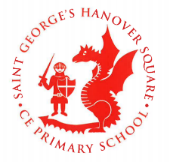 